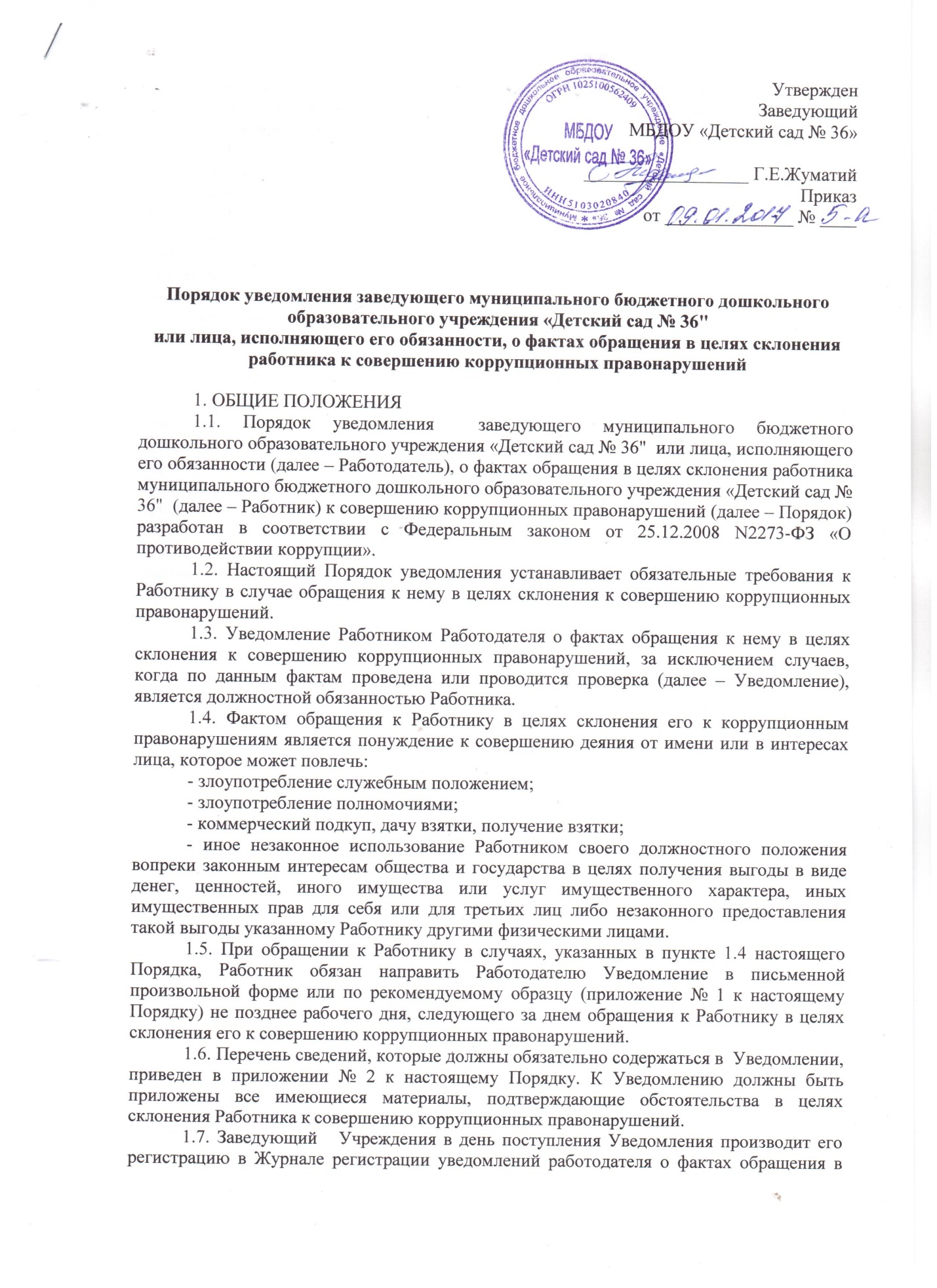 целях склонения работника, к совершению коррупционных правонарушений (далее – Журнал регистрации Уведомлений). Форма Журнала регистрации Уведомлений приведена в приложении № 3 к настоящему Порядку. Листы Журнала регистрации Уведомлений должны быть пронумерованы и скреплены печатью Учреждения.1.8. После регистрации Уведомления в Журнале регистрации Уведомлений заведующий Учреждения принимает его на рассмотрение для принятия им решения о проведении проверки содержащихся в нем сведений.При наличии в Уведомлении сведений о совершенном или подготавливаемом преступлении проверка по данному Уведомлению организуется в соответствии с положениями уголовно-процессуального законодательства Российской Федерации и законодательства Российской Федерации об оперативно-розыскной деятельности, для чего поступившее Уведомление незамедлительно направляется в  правоохранительные  органы в соответствии с их компетенцией.2. ПРОВЕДЕНИЕ ПРОВЕРКИ2.1. Организация проверки сведений, указанных в Уведомлении, осуществляется Комиссией по соблюдению требований к служебному поведению работников и урегулированию конфликта интересов в муниципальном бюджетном дошкольном образовательном учреждении «Детский сад № 36" (далее – Комиссия). Проверка должна быть завершена не позднее чем через пять рабочих дней со дня принятия решения о проведении.2.2. При проведении проверки должны быть заслушаны пояснения составителя Уведомления, в случае необходимости работников и иных лиц, имеющих отношение к фактам, содержащимся в Уведомлении, объективно и всесторонне рассмотрены факты и обстоятельства обращения к Работнику в целях склонения к совершению коррупционных правонарушений.2.3. В ходе проведения проверки помимо Уведомления требуются и рассматриваются следующие материалы: - должностная инструкция и служебная характеристика составителя Уведомления, - при необходимости должностные инструкции и служебные характеристики Работников, которые имеют отношение к фактам, содержащимся в Уведомлении, иные материалы, имеющие отношение к рассматриваемым вопросам.2.4. Участники проведения проверки не вправе разглашать сведения, ставшие им известными в ходе проверочных мероприятий. Разглашение сведений, полученных в результате проведения проверки, влечет за собой ответственность, предусмотренную законодательством Российской Федерации.2.5. По результатам проверки оформляется письменное заключение (далее – Заключение), которое принимается простым большинством голосов присутствовавших на заседании Комиссии.2.6. В Заключении указываются:- состав Комиссии;- сроки, место проведения проверки;- составитель Уведомления и обстоятельства, послужившие основанием для проведения проверки;- подтверждение достоверности (либо опровержение) факта, послужившего основанием для составления Уведомления;- причины и обстоятельства, способствовавшие обращению в целях склонения Работника к совершению коррупционных правонарушений;- меры, рекомендуемые для разрешения сложившейся ситуации.2.7. В случае подтверждения факта обращения в целях склонения Работника к совершению коррупционных правонарушений Работодатель, с учетом заключения по результатам проверки, в течение двух служебных дней принимает следующие решения:- о принятии организационных мер с целью предотвращения впредь возможности обращения в целях склонения Работников к совершению коррупционных правонарушений;- об исключении возможности принятия составителем Уведомления, при необходимости Работниками, которые имеют отношение к фактам, содержащимся в Уведомлении, единоличных решений по вопросам, с которыми связана вероятность совершения коррупционного правонарушения;- о необходимости внесения изменений в соответствующий регламент внутренней организации деятельности Учреждения с целью устранения условий, способствовавших обращению в целях склонения Работников к совершению коррупционных правонарушений;- о незамедлительной передаче материалов проверки в  правоохранительные  органы.2.8. При наличии заключения об опровержении факта обращения с целью склонения Работника к совершению коррупционных правонарушений Работодатель  принимает решение о принятии результатов проверки к сведению.2.9. Решение, принятое Работодателем, может быть обжаловано в установленном действующим законодательством Российской Федерации порядке.3. ЗАКЛЮЧИТЕЛЬНЫЕ ПОЛОЖЕНИЯ3.1. Невыполнение Работником должностных обязанностей об уведомлении Работодателя, органов прокуратуры или других государственных органов обо всех случаях обращения к нему каких-либо лиц, в целях склонения его к совершению коррупционных правонарушений, является правонарушением, влекущим его увольнение с работы либо привлечение его к иным видам ответственности в соответствии с законодательством Российской Федерации.Приложение N 1 к ПорядкуЗаведующему МБДОУ «Детский сад № 36»  _________________________________(фамилия, инициалы)от _______________________________ (Ф.И.О., замещаемая должность)УВЕДОМЛЕНИЕВ соответствии с Федеральным законом от 25.12.2008 N2273-ФЗ «О противодействии  коррупции» уведомляю Вас о факте обращения ко мне в целях склонения меня к коррупционному  правонарушению со стороны __________________________________________________________________________________________________________________________________________________________ (указывается Ф.И.О., должность, все известные сведения о физическом лице, склоняющем к правонарушению)Склонение к правонарушению производилось в целях осуществления мною __________________________________________________________________________________________________________________________________________________________  (указывается сущность предполагаемого правонарушения) Склонение к правонарушению осуществлялось посредством __________________________________________________________________________________________________________________________________________________________     (способ склонения: подкуп, угроза, обман и т.д.) Склонение к правонарушению произошло в _ ч. _ м. «_____» ____________ 2015 г. ________________________________________________ (место обращения: город, адрес)Склонение к правонарушению производилось __________________________________________________________________________________________________________________________________________________________  (обстоятельства склонения: телефонный разговор, личная встреча, почта и др.)(дата заполнения уведомления)					 (подпись)Уведомление зарегистрировано в журнале регистрации «___» ______ 20 ___ г.(Ф.И.О., должность ответственного лица)Приложение N 2  к ПорядкуПереченьсведений, которые должны обязательно содержаться в уведомлении заведующего муниципального бюджетного дошкольного образовательного учреждения «Детский сад № 36"  или лица, исполняющего его обязанности, о фактах обращения в целях склонения работника, к совершению коррупционных правонарушений1. Фамилия, имя, отчество Работника, заполняющего Уведомление, замещаемая им должность, структурное подразделения Учреждения.2. Все известные данные о физическом лице, склоняющем Работника к совершению  коррупционных правонарушений (фамилия, имя, отчество, должность и т.д.).3. Описание факта склонения Работника к совершению коррупционных правонарушений. Способ склонения к правонарушению (подкуп, угроза, обещание, обман, насилие и т.д.).4. Сущность предполагаемого правонарушения (злоупотребление должностными полномочиями, нецелевое расходование бюджетных средств, превышение должностных полномочий,  присвоение полномочий должностного лица, незаконное участие в предпринимательской деятельности, получение взятки, дача взятки, служебный подлог и т.д.).5. Время, дата, место и обстоятельства (телефонный разговор, личная встреча, почтовое отправление и т.д.) склонения к правонарушению.6. Материалы, подтверждающие документально факт склонения Работника к совершению коррупционных правонарушений (в случае, если Работник располагает ими).7. Иные данные, касающиеся факта склонения Работника к совершению коррупционных правонарушений.8. Дата и время предоставления уведомления в Учреждение.9. Подпись Работника, заполнившего Уведомление.Приложение N 3  к  ПорядкуЖурналрегистрации уведомлений заведующего муниципального бюджетного дошкольного образовательного учреждения «Детский сад № 36" или лица, исполняющего его обязанности, о фактах обращения в целях склонения работника, к совершению коррупционных правонарушений № п/пУведомлениеФИО, должность работника, подавшего уведомлениеФИО, должность работника, принявшего уведомлениеПодпись работника, подавшего уведомлениеПодпись работника, принявшего уведомлениеПримечание